АДМИНИСТРАЦИЯНОВОСЕЛЬЦЕВСКОГО СЕЛЬСКОГО ПОСЕЛЕНИЯПАРАБЕЛЬСКОГО РАЙОНАТОМСКОЙ ОБЛАСТИПОСТАНОВЛЕНИЕ21.01.2019 г.                                                                                                               №    15Об организации сил и средств  наблюдения  в  период весеннего паводка 2019 года.В целях своевременного получения оперативной информации о паводковой обстановке на территории поселения, организации мониторинга за уровнем паводковых вод и в соответствии  с постановлением Администрации Новосельцевского сельского поселения  от 21.01.2019 г. № 14 « О мерах  по организованному пропуску паводковых вод  на территории Новосельцевского сельского поселения»,ПОСТАНОВЛЯЮ:Создать  внештатный водомерный пост для организации наблюдения за уровнем  паводковых вод в с. Новосельцево.Утвердить схему организации  управления и связи на период весеннего паводка (приложение №1).Утвердить порядок передачи  информации в соответствии  с табелем срочных донесений о паводковой обстановке, перечень формализованных документов форма № 1 ЧС, № 2 ЧС, № 3 ЧС, № 4 ЧС и форму доклада  о паводковой обстановке, (приложение № 2)Постановление Администрации Новосельцевского сельского поселения № 03 от 16.01.2018 «Об организации сил и средств  наблюдения  в период  весеннего паводка 2018 года» считать утратившим силу.Контроль за исполнением данного постановления оставляю за собой.Глава поселения             	           А.С.НовосельцеваБатурина А.В. 8(38252)3-62-08Рассылка:Администрация – 1Прокуратура – 1Парейчук Д.В. -1Ярускин В.Р. – 1Батурина А.В. – 1 Приложение №1 к Постановлению                                                                         Администрации Новосельцевского                                                                                     сельского поселения №15 от 21.01.2019г.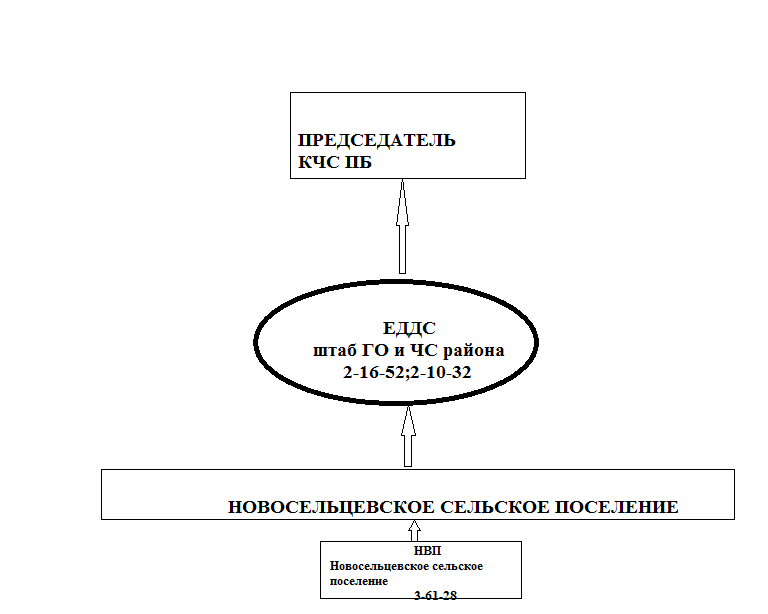 ТАБЕЛЬсрочных донесений о паводковой обстановке.Дата:__________________________Часы:__________________________Глава Новосельцевского сельского поселения                         _____________                                   А.С.Новосельцева                      Форма 1/ЧСПеречень   Формализованных документов (форма ЧС), согласно табеля срочных донесений.ДонесениеПо состоянию на _____._______ (мск)(текстовая информация, краткая характеристика ЧС)Для ликвидации ЧС  привлечены силы и средства районного звена территориальной подсистемыРСЧС Парабельского района и МЧС России по Томской области.    МЧС по Томской области:1.________________________;2.________________________.  Районное звено ТП РСЧС1.________________________;2.________________________.Всего: _______чел., ______ед.техникиВ том числе от МЧС: ______чел., ____ед.техники.    Метеоусловия:Температура______; ветер_________м/с, влажность________%, давление_______мм.рт.ст.По сосотоянию на _____.______(мск) ___________.___________2019 г. выполнены следующие работы:Проведен сбор оперативного штаба.Проведено выездное заседание КЧС и выработано техническое решение на ликвидацию ЧС.На место ЧС отправлены силы и средства районного звена РСЧС и МЧС России по Томской области.Глава Новосельцевскогосельского поселения                                 ____________________      	А.С.НовосельцеваФорма 2 /ЧСДонесениео факте  и основных параметрах ЧСПо состоянию на ______._________(мск)______._______.2019 г.Глава Новосельцевскогосельского поселения        ____________________________  А.С.НовосельцеваОПЕРАТИВНЫЙ РАСЧЕТ НА ПРОВЕДЕНИЕ АСРпо ликвидации последствий ЧС (паводок) в_______________________________________(наименование ОМСУ)(по состоянию на ____.____.2019г)Глава НовосельцевскогоСельского поселения _____________________________ А.С.НовосельцеваОБРАЗЕЦ доклада о паводковой ситуации_____________________________________________________(наименование ОМСУ, населенного пункта)по состоянию на «_____» часов «_______» _______2019 г.1.Прохождение ледохода:______________________________________________________________________________________________________________________________(место нахождение головы, хвоста)2. Уровни воды по данным водомерных постов (в метрах):Критическая отметка :_______________________Фактический уровень:_______________________Повышение уровня по сравнению с предыдущем докладом:_______________3.Угрозы населенным пунктам, объектам (есть или нет)__________________________________________________________________________Отсутствует автомобильное сообщение с населенными пунктами________________________________объектами_____________________________(наименование, адрес, количество населения, дров)	(экономики)Подтоплено жилых домов_________, отселено населения_______, из них детей____Наличие подразделений пожарной охраны, формирование из числа населения_______________________________________________________________________(силы и средства подразделений, техника, люди)Привлекаемый состав сил и средств:________________________________________                                                                                                       (всего)ЖКХ_____________________________________________________________Полиция__________________________________________________________Мед.служба_______________________________________________________НАСФ ОМСУ_____________________________________________________Наличие необходимых запасов:_______________________________________________________________________________________________________________(топлива, медикаментов, продуктов питания и т.д.)Глава Новосельцевского сельского поселения_______________________________А.С.НовосельцеваПриложение № 2 к постановлениюАдминистрация Новосельцевского    сельского поселения от 21.01.2019 г.     № 15№ п/пНаименование донесенияКто представляетСрок представления1При выходе реки из берегов и начавшемся разливе, уровень воды выше критической оценкиГлава СППредседатель КЧСНачальник штабаНемедленно Тел. 2-10-322При угрозе подтопления отдельных домов ( усадеб)Глава СППредседатель КЧСНачальник штабаНемедленно при обнаружении3При образовании ледовых заторовГлава СППредседатель КЧСНачальник штабаНемедленно при обнаружении4При угрозе подтопления большой территории( домовладений, улиц) перевод работы КЧС в режим чрезвычайной ситуации Глава СППредседатель КЧСНачальник штабаНемедленно, после выяснения обстановки5Началось затопление отдельных домов в низких местах, создалась угроза затопления населенных пунктовГлава СППредседатель КЧСНачальник штабаНемедленно при обнаружении6Готовность НАСФ приугрозе подтопления населенных пунктовПредседатель паводковой комиссии СПЧерез 1 час после обнаружения угрозы7Готовность плавсредств при эвакуации населения из затопляемых домовПредседатель КЧСНачальник штабаНемедленно, после выяснения обстановки8Гибель населения, эпидемия, пожар Глава СпГлава СП9Прорыв гидротехнических сооружений, размыв дорог, смыв мостовГлава СППредседатель паводковой комиссииНемедленно, после выяснения обстановки10Нанесение ущерба паводкомПредседатедль КЧСНачальник штабаПредварительный через 2 часа, окончательный через 72 часа КодПоказателиСодержание донесенияСодержание данныхСодержание данныхСодержание данных1.1Тип ЧсПриродная1.2.Дата ЧС число, месяц, год1.3Время московское(часы, минуты)1.4Время местное (часы, минуты)1.5 Место: Федеральный округ(региональный центр)СРЦ1.6Субъект РФТомская область1.7Муниципальное образованиеПарабельский район1.8Населенный пунктНовосельцево1.9Объект (наименование)1.9.1Форма собственности1.9.2.Принадлежность (федеральному округу исполнительной власти, субъекту РФ, муниципальному образованию, организации)1.10Причины возникновения Чс1.11Ущерб в денежном выражении(предварительный)Уточняется1.12Дополнительная текстовая информация, краткая характеристика ЧсПострадалоПострадалоПострадало2.1Всего (чел)_____чел2.2При авариях, катастрофак на транспорте (чел_____чел2.3Экипаж (чел)_____чел2.4Пассажиры (чел)_____челМетеоданныеМетеоданныеМетеоданные3.1Температура (воздух, почвы, воды в град)3.2Атмосферное давление (мм.рт.ст)3.3Направление и скорость среднего ветра(град, м/с)3.4Влажность (%)3.5Осадки: вид, кол-во(мм, см,м)3.6Состояние приземного слоя атмосферыИнверсия3.7Видимость (м)3.8Дополнительная текстовая информацияВремя (мест.)Работы13.0014.0015.00Время (мест.)Работы1 час2 часа3 часа1Оповещение, сбор л/с, выезд к месту ЧС2Устранение последствий ЧС и т.д3Окончание работы4Возвращение к месту постоянной дислокации